Mathematics Department Information for Parents/PupilsMathswatch VLE https://vle.mathswatch.co.uk/vleWork will be set by your child’s class teacher on a weekly basis. Pupils will need to log in to their account to access this work as they do when completing their homework.Log in details are as follows:Username: firstnamelastnamerhs@rhosnesniDefault Password: maths123 (please encourage your child to change this to something secure when they log in but they will need to remember what this is)If you are having any issues with logging on please email Mrs Topliss :emma.topliss@rhosnesni-high.wrexham.sch.ukThe first page of each assignment will list the videos that your child should watch before attempting the task to help them. We would also encourage them to use pen and paper to work things out before typing their answer onto the computer. 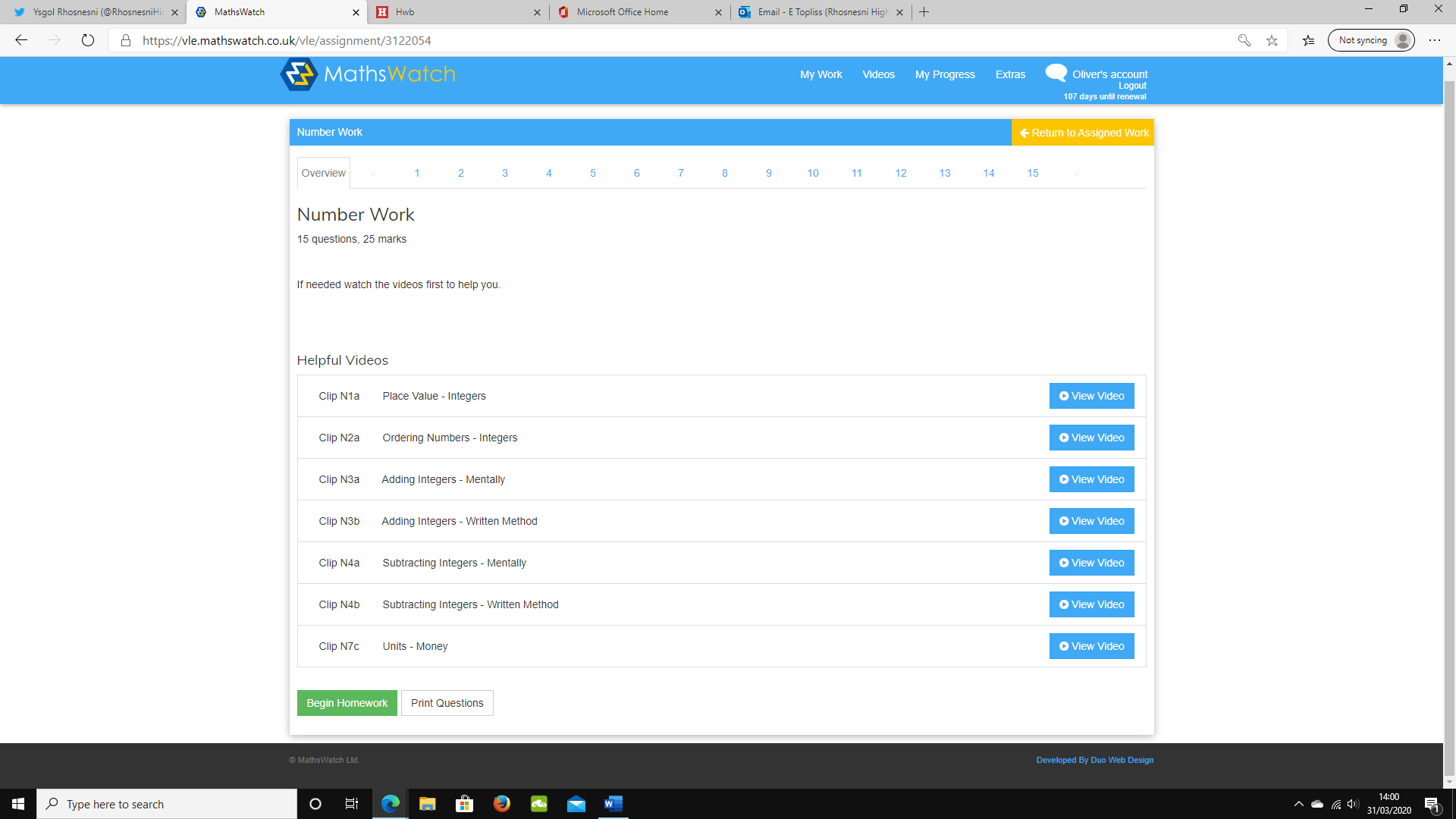 Once your child has submitted their work encourage them to check back in a few days for any comments that may have been left by their teacher to help them with the things they got stuck on. They will be told they have an unread message and then if they click on the relevant homework that contains a yellow speech bubble they will be able to read and action the message and respond where applicable. 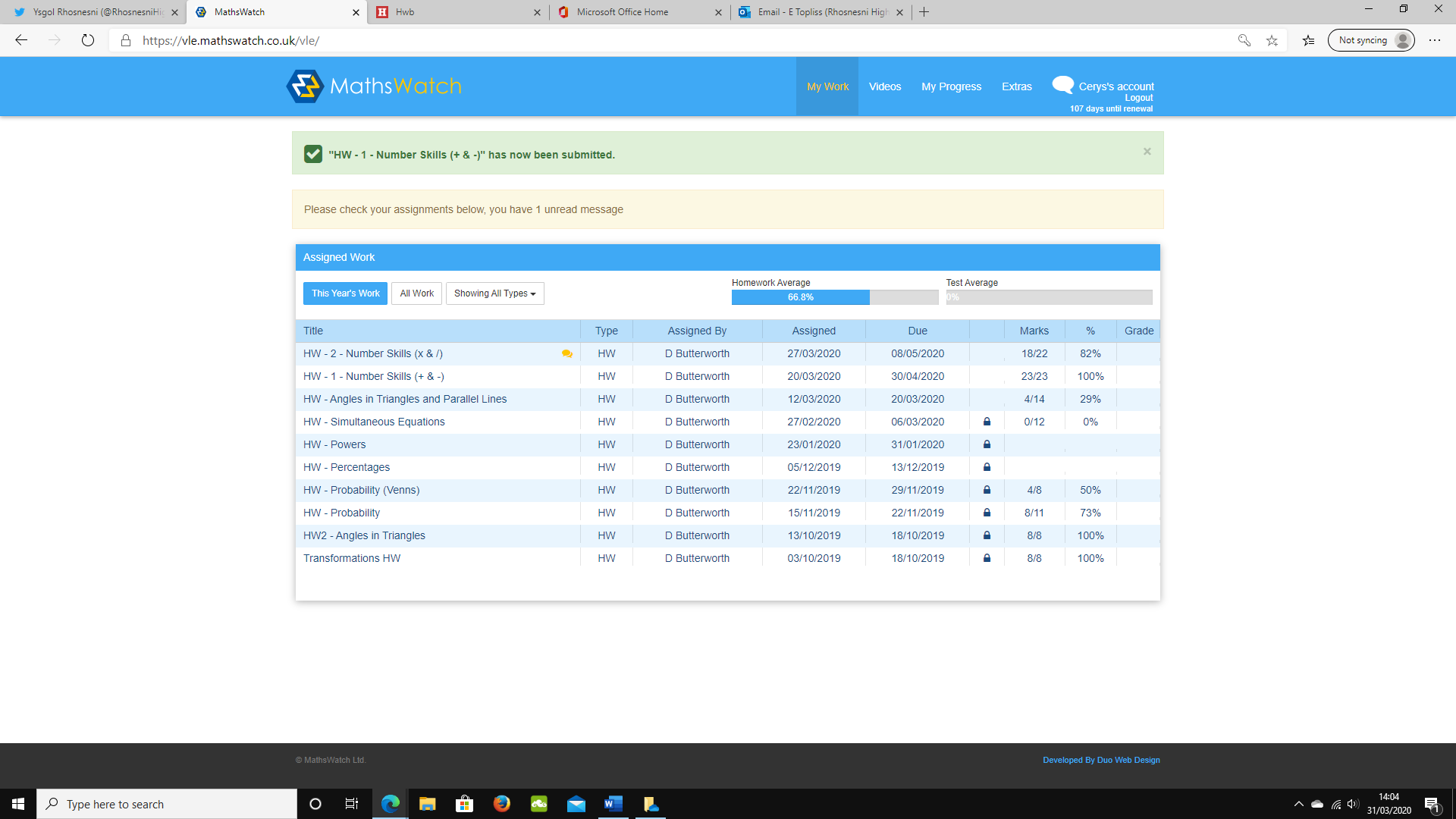 If your child completes all the weekly tasks then there is extra work available in the following locations:If they click on videos at the top right and click on any topic on the right hand side (filtering by KS3/KS4 and topic) they can watch a video and then answer the interactive questions that correspond to it. These will also be submitted to teachers. Go onto https://corbettmaths.comClick on 5 a day GCSE A*-G (this is suitable for all year groups)Select the date and foundation level (if this is too hard, select numeracy or if foundation seems to be too easy try higher) The answers can be found in the same place. You can either print these or answer them in a ‘5 a day’ diary that you may wish to keep. Still using the corbett maths link above click on videos and worksheets where you will find a range of material to work through. If you would like specific guidance as to what you child will benefit from please contact Mrs Topliss on the email address stated above. 4. 	Go onto www.revisegcsemaths.co.uk   This is particularly useful for Yr9 and 10 pupils in preparation for GCSE study. You can view past papers together with mark schemes and also if you click on foundation or intermediate you can see exam questions grouped by topic. Have a go at some topics you may recognise from class and use the videos to help you if you get stuck. I hope this provides some guidance for you and your child. If you have any queries or would like further guidance please do not hesitate to contact me.Many thanks for your continued support,Mrs E ToplissLearning Manager Mathematics Department31/03/2020